Ответственность за проведение несогласованных акций и нарушение общественного порядка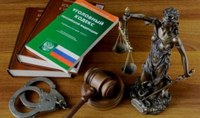 Во избежание противоправных действий администрация города Бородино предупреждают жителей и гостей города о недопустимости участия в несогласованных с органами местного самоуправления публичных акциях и мероприятиях.Попытки проведения подобных акций, а также участие в них влекут административную и уголовную ответственность и будут пресекаться правоохранительными органами  в рамках действующего законодательства.В соответствии с пунктом 5 статьи 5 Федерального закона от 19.06.2004 № 54-ФЗ (ред. от 07.06.2017) «О собраниях, митингах, демонстрациях, шествиях и пикетированиях» организатор публичного мероприятия не вправе проводить его, если уведомление о проведении не было подано в срок либо место и время не согласованы с органами исполнительной власти субъекта или местного самоуправления.Кроме того, участники мероприятия обязаны выполнять все законные требования организатора публичного мероприятия, уполномоченных им лиц, уполномоченного представителя органа исполнительной власти субъекта Российской Федерации или органа местного самоуправления и сотрудников органов внутренних дел (военнослужащих и сотрудников войск национальной гвардии Российской Федерации), соблюдать общественный порядок и регламент проведения публичного мероприятия.За нарушение законодательства о собраниях, митингах, демонстрациях, шествиях и пикетировании в соответствии со статьей 5.38 Кодекса Российской Федерации об административных правонарушениях и за нарушение установленного порядка организации либо проведения собрания, митинга, демонстрации, шествия или пикетирования в соответствии со статьей 20.2 КоАП РФ предусмотрена ответственность, включающая минимальные размеры штрафов для граждан - от 10 000 рублей и для должностных лиц - от 50 000 рублей.Неоднократное нарушение установленного порядка организации либо проведения собрания, митинга, демонстрации, шествия или пикетирования в соответствии со статьей 212.1 Уголовного кодекса Российской Федерации  влечет максимальное наказание в виде лишения свободы на срок до 5 лет.Администрация города Бородино